Признаки панической атаки:- тревога, страх;- учащенное дыхание, сердцебиение;- жар или озноб;- онемение частей тела или мурашки;- дрожь;- чувство нереальности происходящего;- боль в груди.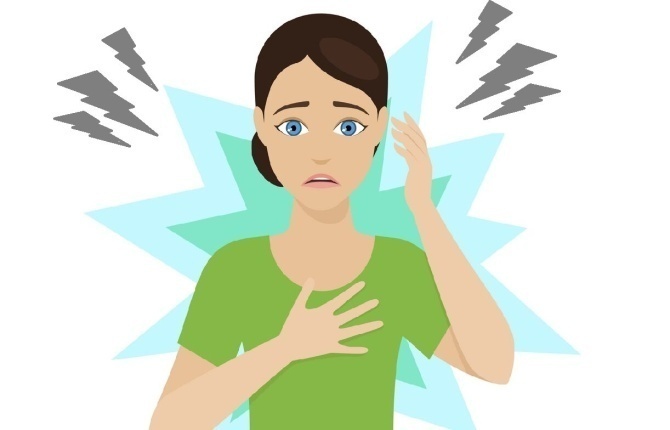 Помощь при панической атаке.Если паническая атака у Вас:1. Дышите медленно;2. Максимально расслабьтесь лягте или сядьте;3. Отвлекитесь – например начните читать наизусть стихотворение;4. Сосредоточьтесь на окружающей обстановке,  людях или предметах.! – Если боль в груди давящая, не проходит в течении пяти минут, усиливается, отдает в левую руку, вызовите скорую помощь.Если у другого человека:1. Возьмите человека за руку, обеспечьте комфорт и спокойную обстановку;2. Попробуйте вместе дышать в замедленном режиме;3. Переключите внимание человека с его ощущений на         что-то другое;4. При необходимости вызовите скорую помощь.! – Человеку, пережившему паническую атаку, рекомендована помощь психотерапевта.